Análisis de Dominancia del uso de suelo y vegetación del Estado de Jalisco En el marco del Día Internacional de la Diversidad Biológica, el Instituto de Información Estadística y Geográfica (IIEG), a partir de la información vectorial de la carta de uso de suelo y vegetación, serie VI edición 2016 del INEGI, realizó el análisis de la dominancia de usos de suelo en Jalisco, con el fin de conocer cuáles son las coberturas dominantes y la diversidad conforme al índice de Simpson.De este análisis se tiene identificado que en Jalisco hay 77 coberturas de usos de suelo y vegetación, lo que representa un índice de diversidad de 0.92, es decir, se tiene diversidad alta porque se acerca más a 1, por el contrario, si el valor se acercara más a 0 se tendría una menor diversidad.Particularmente, se midió la dominancia para identificar las coberturas más representativa, las que tienen una menor superficie en el territorio y el análisis de algunas coberturas específicas que van más relacionadas al medio ambiente. Para apoyar más a la visualización de esta información, se clasificó la dominancia como muy alto, alto, medio, bajo y muy bajo. Conforme a la clasificación de dominancia, se sumaron las coberturas localizadas en cada rango, tanto número de coberturas, superficie en hectáreas y el porcentaje que representa esta superficie dentro del estado. De este análisis se tiene que, en el rango muy alto, hay 2 coberturas de uso de suelo las cuales representan el 31.06% de la superficie; en el rango alto se tienen 5 coberturas que representan el 30.45%, hay 2 coberturas clasificadas como media con un 6.95% de la superficie, 8 coberturas clasificadas como bajo que equivalen a 16.34%, y en el rango de muy bajo se tienen 60 usos de suelo y vegetación que suman un 15.20% de superficie del total del Estado (tabla 1). En Jalisco el uso de suelo con una mayor dominancia es la agricultura de temporal anual, la cual representa un 18.66%, seguida la vegetación secundaria arbustiva de selva baja caducifolia con un 12.40%, los cuales están distribuidos en los municipios de Tepatitlán y Acatic en la región Altos Sur y Zapotlanejo en la región Centro (Imagen 1). En la categoría de alta dominancia se tiene las comunidades vegetales naturales de vegetación secundaria arbustiva de, bosque de encino, bosque de pino y encino y selva baja caducifolia, las cuales en total representan el 24.14%. Es importante que estas coberturas sean de mayor dominancia pues son algunas coberturas que tienen una mayor importancia ecológica (tabla 1).En el rango de media dominancia se tiene 2 coberturas, la vegetación secundaria arbustiva de pastizal con un 4.06% y la agricultura de riego que representa un 2.89% del territorio estatal. En Baja dominancia se tienen 8 coberturas que van desde comunidades vegetales naturales (bosque de encino –pino y vegetación secundaria, pastizal natural) que representan el 8.32%, agua con un 1.90%, áreas urbanas con 1.67% y terrenos agropecuarios (pastizal cultivado y agricultura de riego anual y semipermanente) que sumados son un 4.45% (tabla 1).En muy baja dominancia se tienen diversas coberturas (60) las cuales se concentraron en 8 grupos, para un mejor análisis. Dentro de vegetación secundaria encontramos 25 coberturas que equivalen a un 7.33% de superficie del estado, agricultura que tienes 12 tipos diferentes representan el 4.32% de superficie, seguido de bosque con 1.90% y 7 diferentes tipos de cobertura agrupadas, selva con 4 coberturas suman un 1.10%, otros usos de suelo y vegetación en donde se agruparon  8 coberturas como sabanoide, vegetación halófila, manglar, pradera de montaña, vegetación de dunas costeras, palmar, tular, vegetación de galería que representan el 0.41%, y los grupos de matorral, sin vegetación y pastizal con 0.08%, 0.06% y 0.01% respectivamente (tabla 1).Imagen 1: Dominancia de Usos de Suelo y Vegetación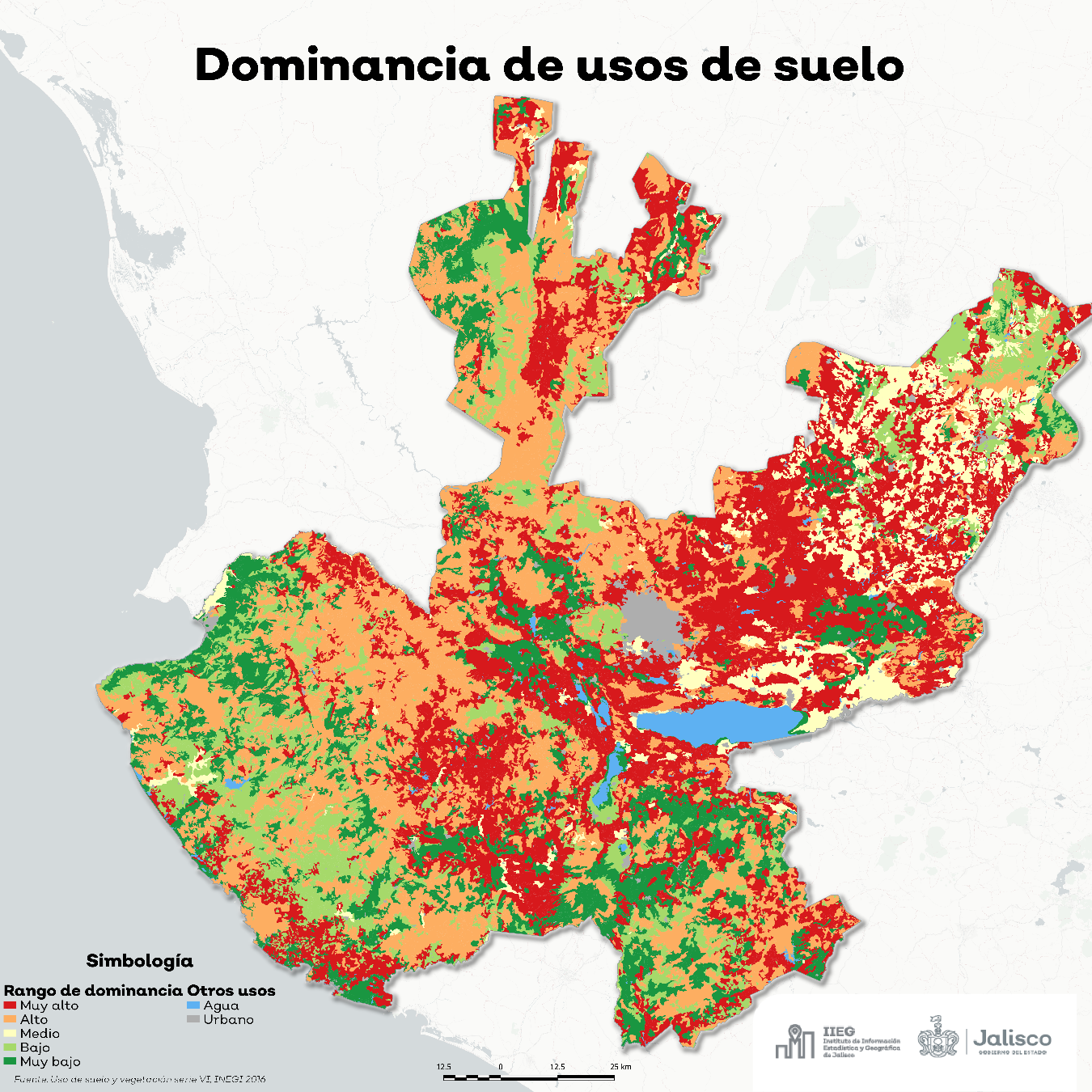 Tabla 1: Dominancia de Uso de Suelo y VegetaciónRANGONÚM.USO DE SUELOHA%MUY ALTO1AGRICULTURA DE TEMPORAL ANUAL1,497,036.5518.6610MUY ALTO2VEGETACIÓN SECUNDARIA ARBUSTIVA DE SELVA BAJA CADUCIFOLIA994,973.5812.4026ALTO3VEGETACIÓN SECUNDARIA ARBUSTIVA DE BOSQUE DE ENCINO522,083.666.5079ALTO4BOSQUE DE ENCINO507,392.456.3248ALTO5PASTIZAL INDUCIDO505,818.956.3052ALTO6BOSQUE DE PINO-ENCINO487,377.436.0753ALTO7SELVA BAJA CADUCIFOLIA420,027.385.2358MEDIO8VEGETACIÓN SECUNDARIA ARBUSTIVA DE PASTIZAL NATURAL325,720.114.0602MEDIO9AGRICULTURA DE RIEGO ANUAL231,753.282.8889BAJO10BOSQUE DE ENCINO-PINO219,637.582.7378BAJO11PASTIZAL CULTIVADO215,869.262.6909BAJO12VEGETACIÓN SECUNDARIA ARBUSTIVA DE BOSQUE DE PINO-ENCINO171,060.062.1323BAJO13VEGETACIÓN SECUNDARIA ARBUSTIVA DE SELVA MEDIANA SUBCADUCIFOLIA154,852.371.9303BAJO14AGUA152,210.161.8973BAJO15AGRICULTURA DE RIEGO ANUAL Y SEMIPERMANENTE141,089.161.7587BAJO16URBANO CONSTRUIDO134,284.201.6739BAJO17PASTIZAL NATURAL121,833.261.5187MUY BAJO18VEGETACIÓN SECUNDARIA ARBÓREA DE BOSQUE DE PINO-ENCINO113,349.221.4129MUY BAJO19VEGETACIÓN SECUNDARIA ARBÓREA DE BOSQUE DE ENCINO113,242.131.4116MUY BAJO20VEGETACIÓN SECUNDARIA ARBÓREA DE SELVA BAJA CADUCIFOLIA104,891.981.3075MUY BAJO21BOSQUE DE PINO102,818.511.2817MUY BAJO22VEGETACIÓN SECUNDARIA ARBUSTIVA DE BOSQUE DE ENCINO-PINO99,876.961.2450MUY BAJO23AGRICULTURA DE RIEGO SEMIPERMANENTE95,846.651.1948MUY BAJO24SELVA MEDIANA SUBCADUCIFOLIA85,584.011.0668MUY BAJO25AGRICULTURA DE TEMPORAL ANUAL Y SEMIPERMANENTE80,579.011.0044MUY BAJO26AGRICULTURA DE TEMPORAL ANUAL Y PERMANENTE46,230.570.5763MUY BAJO27VEGETACIÓN SECUNDARIA ARBÓREA DE SELVA MEDIANA SUBCADUCIFOLIA45,366.200.5655MUY BAJO28BOSQUE MESÓFILO DE MONTAÑA34,604.370.4314MUY BAJO29VEGETACIÓN SECUNDARIA ARBUSTIVA DE BOSQUE DE PINO27,013.600.3367MUY BAJO30AGRICULTURA DE RIEGO ANUAL Y PERMANENTE25,889.620.3227MUY BAJO31AGRICULTURA DE TEMPORAL PERMANENTE25,487.000.3177MUY BAJO32VEGETACIÓN SECUNDARIA ARBÓREA DE BOSQUE DE ENCINO-PINO24,183.040.3014MUY BAJO33AGRICULTURA DE RIEGO SEMIPERMANENTE Y PERMANENTE22,495.020.2804MUY BAJO34VEGETACIÓN SECUNDARIA HERBÁCEA DE SELVA BAJA CADUCIFOLIA16,551.960.2063MUY BAJO35AGRICULTURA DE HUMEDAD ANUAL Y SEMIPERMANENTE15,925.730.1985MUY BAJO36AGRICULTURA DE HUMEDAD SEMIPERMANENTE12,982.660.1618MUY BAJO37AGRICULTURA DE HUMEDAD ANUAL12,556.310.1565MUY BAJO38SABANOIDE12,107.580.1509MUY BAJO39VEGETACIÓN SECUNDARIA ARBUSTIVA DE BOSQUE DE TÁSCATE11,221.220.1399MUY BAJO40BOSQUE DE TÁSCATE9,031.460.1126MUY BAJO41VEGETACIÓN HALÓFILA HIDRÓFILA8,476.880.1057MUY BAJO42VEGETACIÓN SECUNDARIA ARBUSTIVA DE BOSQUE MESÓFILO DE MONTAÑA8,472.330.1056MUY BAJO43VEGETACIÓN SECUNDARIA ARBÓREA DE BOSQUE DE PINO7,719.310.0962MUY BAJO44MATORRAL CRASICAULE6,301.830.0786MUY BAJO45AGRICULTURA DE RIEGO PERMANENTE6,043.550.0753MUY BAJO46BOSQUE DE OYAMEL4,877.570.0608MUY BAJO47VEGETACIÓN SECUNDARIA ARBUSTIVA DE MATORRAL CRASICAULE4,232.700.0528MUY BAJO48VEGETACIÓN SECUNDARIA ARBUSTIVA DE SELVA BAJA ESPINOSA CADUCIFOLIA3,777.350.0471MUY BAJO49VEGETACIÓN SECUNDARIA HERBÁCEA DE BOSQUE DE ENCINO3,516.440.0438MUY BAJO50MANGLAR3,487.410.0435MUY BAJO51PRADERA DE ALTA MONTAÑA3,115.900.0388MUY BAJO52SIN VEGETACIÓN APARENTE2,894.780.0361MUY BAJO53AGRICULTURA DE TEMPORAL SEMIPERMANENTE2,340.020.0292MUY BAJO54SELVA MEDIANA CADUCIFOLIA2,152.730.0268MUY BAJO55VEGETACIÓN DE DUNAS COSTERAS1,894.290.0236MUY BAJO56ÁREA DESPROVISTA DE VEGETACIÓN1,708.420.0213MUY BAJO57PALMAR NATURAL1,626.590.0203MUY BAJO58VEGETACIÓN SECUNDARIA ARBÓREA DE BOSQUE MESÓFILO DE MONTAÑA1,338.780.0167MUY BAJO59TULAR1,308.840.0163MUY BAJO60VEGETACIÓN SECUNDARIA ARBUSTIVA DE MANGLAR1,032.630.0129MUY BAJO61BOSQUE DE MEZQUITE734.530.0092MUY BAJO62VEGETACIÓN DE GALERÍA538.100.0067MUY BAJO63VEGETACIÓN SECUNDARIA ARBUSTIVA DE SELVA MEDIANA CADUCIFOLIA534.710.0067MUY BAJO64PASTIZAL HALÓFILO495.860.0062MUY BAJO65VEGETACIÓN SECUNDARIA ARBUSTIVA DE BOSQUE DE MEZQUITE476.520.0059MUY BAJO66VEGETACIÓN SECUNDARIA ARBÓREA DE MANGLAR439.790.0055MUY BAJO67VEGETACIÓN SECUNDARIA ARBÓREA DE BOSQUE DE TÁSCATE288.460.0036MUY BAJO68SELVA DE GALERÍA271.640.0034MUY BAJO69VEGETACIÓN SECUNDARIA HERBÁCEA DE BOSQUE DE PINO-ENCINO239.310.0030MUY BAJO70BOSQUE CULTIVADO207.790.0026MUY BAJO71BOSQUE DE GALERÍA162.990.0020MUY BAJO72VEGETACIÓN SECUNDARIA HERBÁCEA DE BOSQUE DE ENCINO-PINO153.080.0019MUY BAJO73VEGETACIÓN SECUNDARIA HERBÁCEA DE SELVA MEDIANA SUBCADUCIFOLIA141.030.0018MUY BAJO74AGRICULTURA DE TEMPORAL SEMIPERMANENTE Y PERMANENTE130.270.0016MUY BAJO75SELVA BAJA SUBCADUCIFOLIA124.940.0016MUY BAJO76VEGETACIÓN HALÓFILA XERÓFILA87.960.0011MUY BAJO77VEGETACIÓN SECUNDARIA HERBÁCEA DE MATORRAL SUBTROPICAL70.770.00098,022,270.38100.0000